Ingyenes család- és gyermekvédelmi tanácsadásAz Alba Regia Ifjúsági és Szabadidős Egyesület, Székesfehérvári Álláskeresők Egyesülete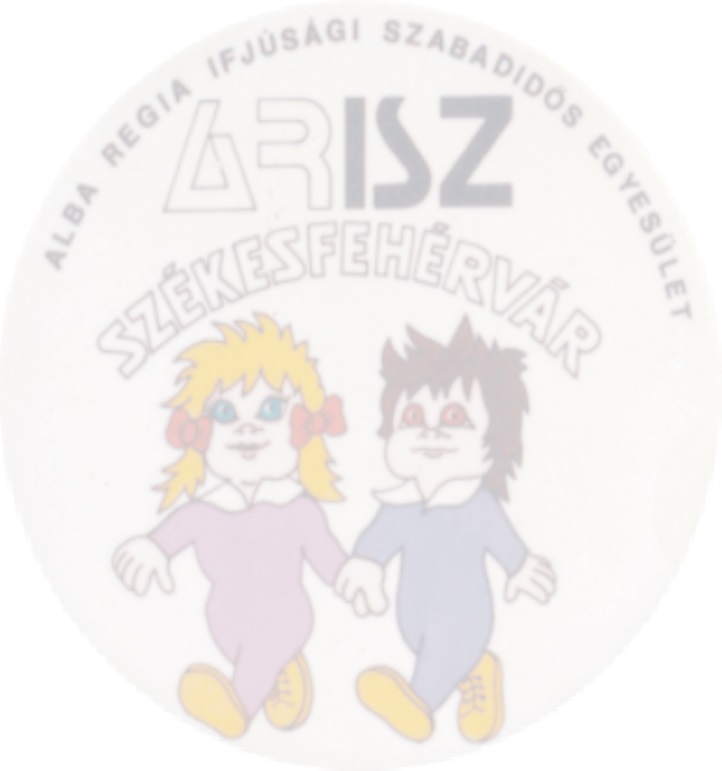 ingyenes jogi tanácsadást indítcsalád- és gyermekvédelmi témakörbenSziklainé dr. Kiss Erzsébetügyvéd segítségével.Helyszín:Székesfehérvári Álláskeresők Egyesülete Székesfehérvár, Tolnai u.10.Időpont:	2019.április 5-én (péntek 12.00 - 14.00 óráig)TOVÁBBI INFORMÁCIÓ ÉS IDŐPONT EGYEZTETÉS MUNKANAPOKON12:00 és 14:00 KÖZÖTTA 06-22/333-460-as TELEFONSZÁMON     Minden érdeklődőt szeretettel várunk!